ส่วนที่ 3  โครงการ ขยับกาย  สบายชีวี เพิ่มกิจกรรมทางกายในชุมชน ได้งบประมาณสนับสนุนจากกองทุนหลักประกันสุขภาพ วัตถุประสงค์ :	1.เพิ่มการมีกิจกรรมทางกายที่เพียงพอในเด็กและวัยรุ่น2.เพิ่มการมีกิจกรรมทางกายที่เพียงพอในผู้ใหญ่3.เพิ่มการมีกิจกรรมทางกายที่เพียงพอในผู้สูงอายุ	4.เพื่อเพิ่มรูปแบบกิจกรรมทางกายให้หลากหลาย ในชุมชน 	5.เพื่อให้มีสถานที่ออกกำลังกายที่เพียงพอ  ตัวชี้วัด :     	1.ร้อยละ 65 ของเด็กและวัยรุ่นอายุ 5-17 ปี ที่มีกิจกรรมทางกายเพียงพอ (ระดับปานกลางถึงมาก อย่างน้อยที่สุด 60 นาทีต่อวัน) 	2.ร้อยละ 56 ของผู้ใหญ่อายุ 18-64 ปี ที่มีกิจกรรมทางกายเพียงพอ (ระดับปานกลางถึงมาก อย่างน้อยที่สุด 150 นาทีต่อสัปดาห์)      	3.ร้อยละ 64 ของผู้สูงอายุ 65 ปีขึ้นไป ที่มีกิจกรรมทางกายเพียงพอ (ระดับปานกลางอย่างน้อยที่สุด 150 นาทีต่อสัปดาห์)มีการรวมกลุ่มในกิจกรรมสันทนาการ และมีความสุขในการเข้าร่วมกิจกรรมกลุ่มเป้าหมาย     - กลุ่มเด็กวัยเรียนและเยาวชน	จำนวน 100 คน      - กลุ่มวัยทำงาน จำนวน 200 คน    - กลุ่มผู้สูงอายุ จำนวน 100 คน สถานที่ดำเนินการ : ลานอเนกประสงค์ โรงเรียนวัดดอนศาลา ,ถนนโรงเรียน ,ถนนในหมู่บ้าน กิจกรรมที่ดำเนินการ1.ประชุมเพื่อสำรวจกลุ่มเป้าหมาย2.ประชาสัมพันธ์ทางเสียงไร้สายของเทศบาลตำบลบ้านสวน 3.ลงชื่อเพื่อเข้าร่วมโครงการ 4.คัดกรองสุขภาพผู้เข้าร่วมโครงการ 3 ครั้ง ในรอบ 8 เดือน 5.จัดหาเครื่องเสียงและอุปกรณ์ต่างๆ ในการออกำลังกาย6.ออกกำลังกายตามโครงการใน 4 รูปแบบ	6.1 เดินออกกำลังกายถนนในหมู่บ้าน และถนนในโรงเรียน 	6.2 ปั่นจักรยาน ตามเส้นทางถนนในหมู่บ้าน ใช้เวลาวันละ 1 ชม.ในช่วงเวลา 06.00-07.00 น.	6.3 บาสโลปและ ไลน์แดนซ์ ใช้อาคารเอนกประสงค์ของโรงเรียนวัดดอนศาลา ใช้เวลาวันละ 40 นาที วันละ 8 เพลง 1 เดือนเปลี่ยน 1 ครั้ง ในเวลาช่วงเย็น 18.00 -18.40 นงบประมาณที่ใช้: จากกองทุนหลักประกันสุขภาพเทศบาลตำบลบ้านสวน 1.เครื่องเสียงพร้อมติดตั้ง จำนวน 10,000 บาท 2.น้ำดื่น และค่าไฟฟ้า จำนวน 8,000 บาท 3.เอกสารแบบสอบถาม ,สมุดคัดกรองสุขภาพ,รายชื่อสมาชิกผู้เข้าร่วมโครงการ และสรุปผลการดำเนินงาน จำนวน 2,000 บาท รวมเป็นจำนวนเงินทั้งสิ้น  20,000  บาท  (สองหมื่นบาทถ้วน)	1.ร้อยละ 70 ของเด็กและวัยรุ่นอายุ 5-17 ปี ที่มีกิจกรรมทางกายเพียงพอ (ระดับปานกลางถึงมาก อย่างน้อยที่สุด 60 นาทีต่อวัน) 	2.ร้อยละ 70 ของผู้ใหญ่อายุ 18-64 ปี ที่มีกิจกรรมทางกายเพียงพอ (ระดับปานกลางถึงมาก อย่างน้อยที่สุด 150 นาทีต่อสัปดาห์)      	3.ร้อยละ 70 ของผู้สูงอายุ 60 ปีขึ้นไป ที่มีกิจกรรมทางกายเพียงพอ (ระดับปานกลางอย่างน้อยที่สุด 150 นาทีต่อสัปดาห์)มีการรวมกลุ่มในกิจกรรมสันทนาการ และมีความสุขในการเข้าร่วมกิจกรรม2.ผลสัมฤทธิ์ตามวัตถุประสงค์/ตัวชี้วัด- โครงการบรรลุตามวัตถุประสงค์3.การเบิกจ่ายงบประมาณงบประมาณที่ได้รับการอนุมัติ 20,000  บาทงบประมาณเบิกจ่ายจริง 20,000 บาทคิดเป็นร้อยละ 100.00         เงินคงเหลือ -       บาท  คิดเป็นร้อยละ   - 4.ปัญหา/อุปสรรคในการดำเนินงาน :กลุ่มเป้าหมายบางส่วนไม่ได้เข้าร่วมกิจกรรมออกกำลังกายที่ลานอเนกประสงค์ โรงเรียนวัดดอนศาลา ทั้งหมดเนื่องจากจำนวนกลุ่มเป้าหมายในชุมชนมีจำนวนมาก  แต่ทางผู้รับผิดชอบโครงการได้ทำแบบสอบถามไปสำรวจกลุ่มเป้าหมายในชุมชนที่ไม่ได้มาออกกำลังกายที่ ลานอเนกประสงค์ โรงเรียนวัดดอนศาลา พบว่า ทุกกลุ่มช่วงอายุก็ได้มีกิจกรรมทางกายตามเกณฑ์ที่กำหนด5.ข้อเสนอแนะ : ควรมีการศึกษาแนวทางในการเข้าถึงชุมชน เพื่อเพิ่มจำนวนคน ให้มีการออกกำลังกายตามรูปแบบและสถานที่ที่จัดโครงการ ควรมีการเชิญชวนสมาชิกในเขตเทศบาลตำบลบ้านสวน และตำบลใกล้เคียงเข้าร่วมกิจกรรมอย่างต่อเนื่อง ควรเพิ่มการเข้าร่วมกิจกรรมกับภาคีเครือข่าย ตามโอกาสต่างๆ                                                       ลงชื่อ..................จุฑามาศ...................ผู้รายงาน					           นางสาวจุฑามาศ  สังข์หยู 					    ชมรมผู้สูงอายุเทศบาลตำบลบ้านสวน 					     ผู้รับผิดชอบโครงการหรือกิจกรรมโครงการ ขยับกาย  สบายชีวี เพิ่มกิจกรรมทางกายในชุมชน ปีงบประมาณ 2565ได้งบประมาณสนับสนุนจากกองทุนหลักประกันสุขภาพ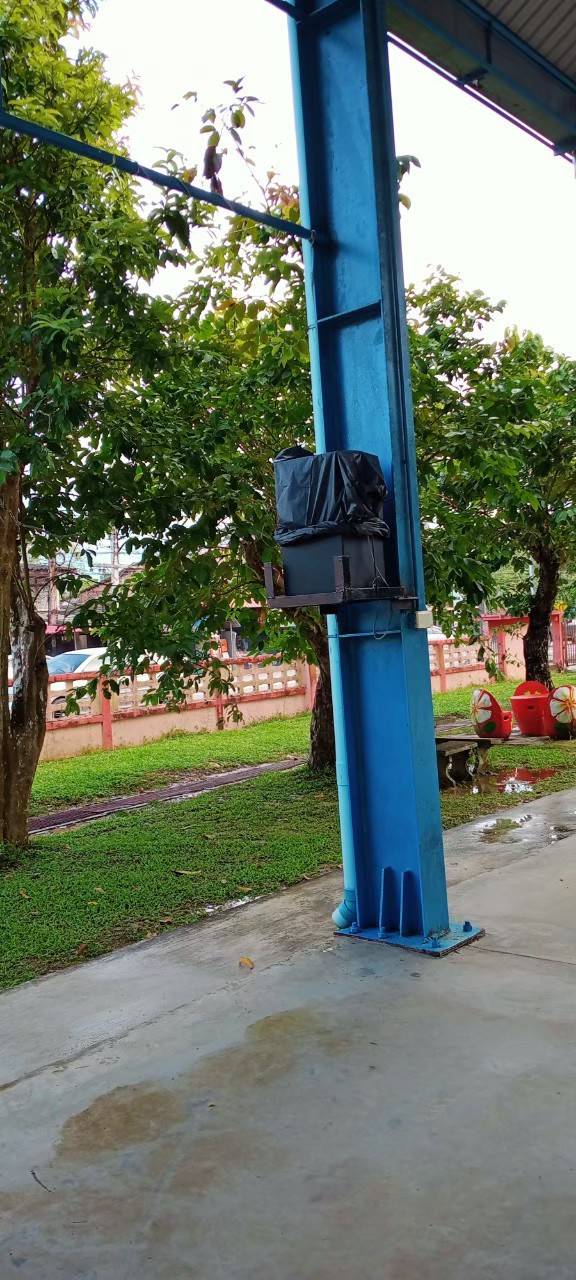 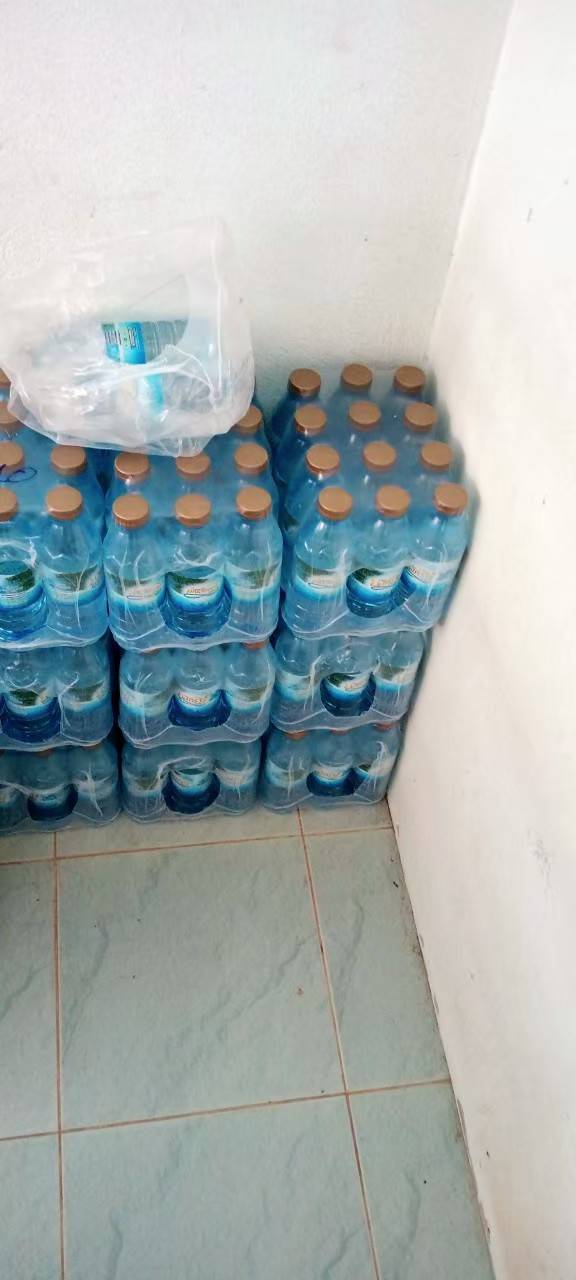 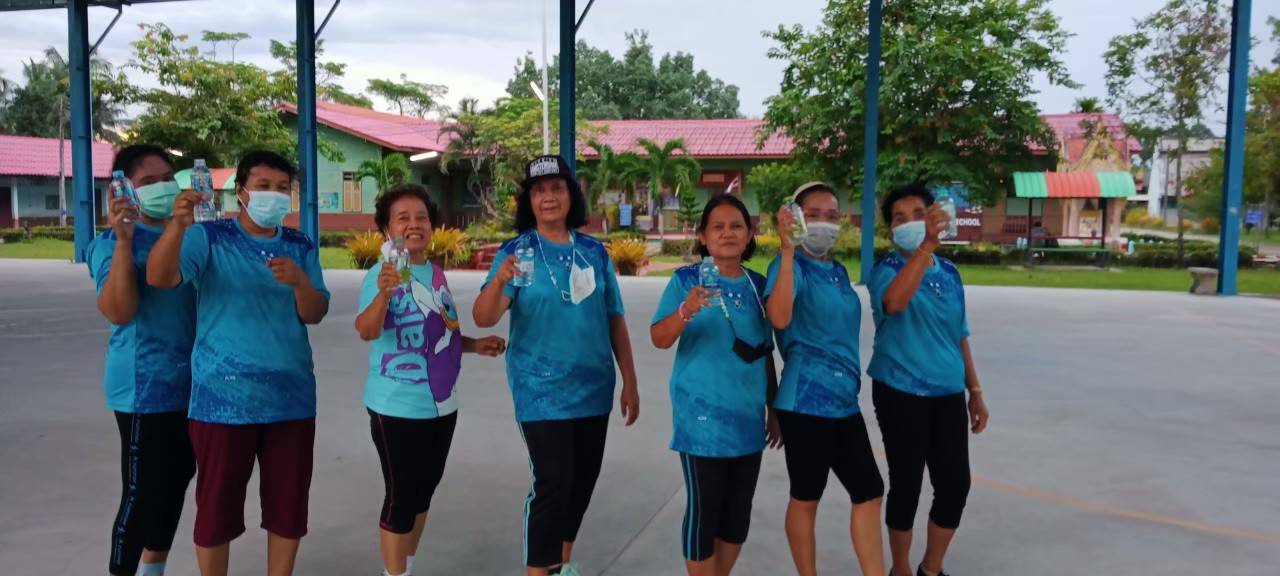 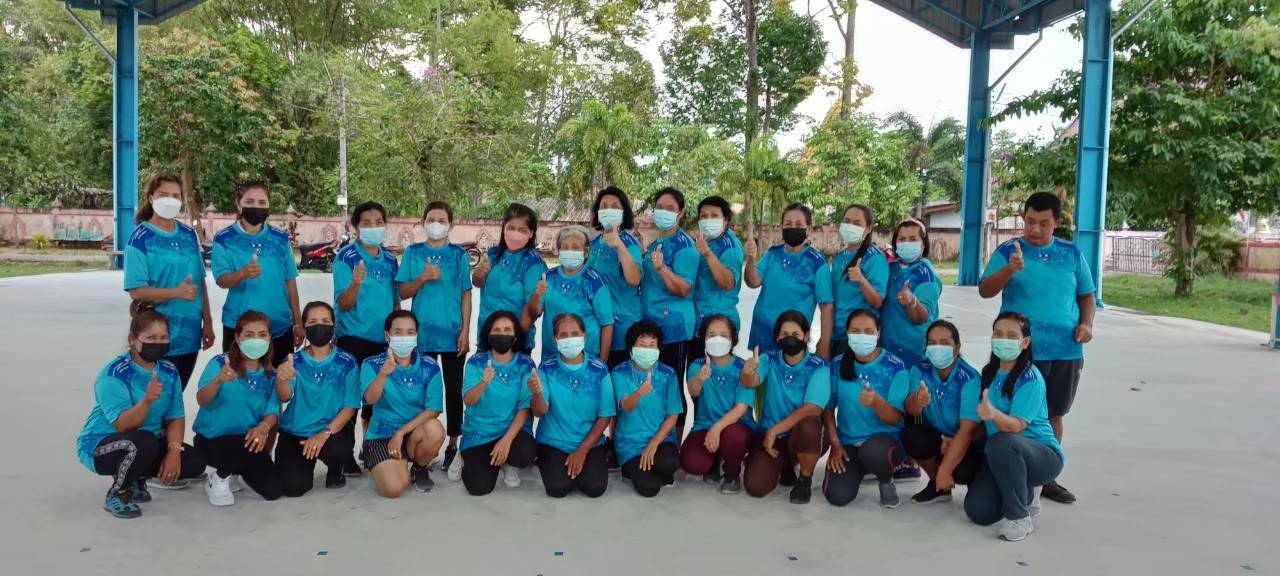 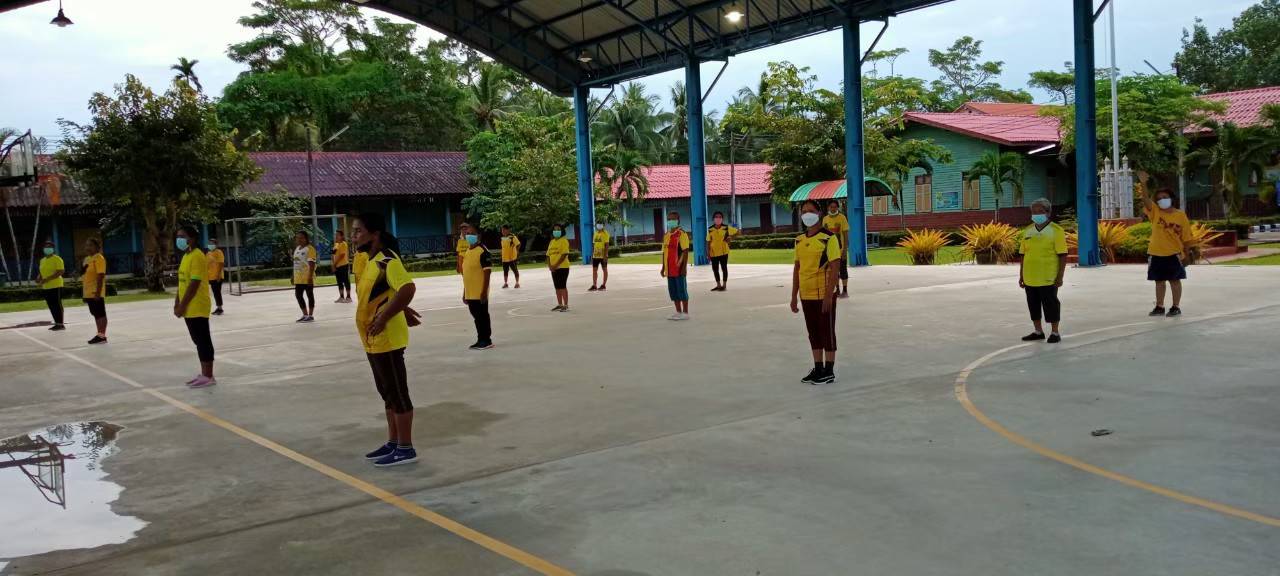 โครงการ ขยับกาย  สบายชีวี เพิ่มกิจกรรมทางกายในชุมชน ปีงบประมาณ 2565ได้งบประมาณสนับสนุนจากกองทุนหลักประกันสุขภาพ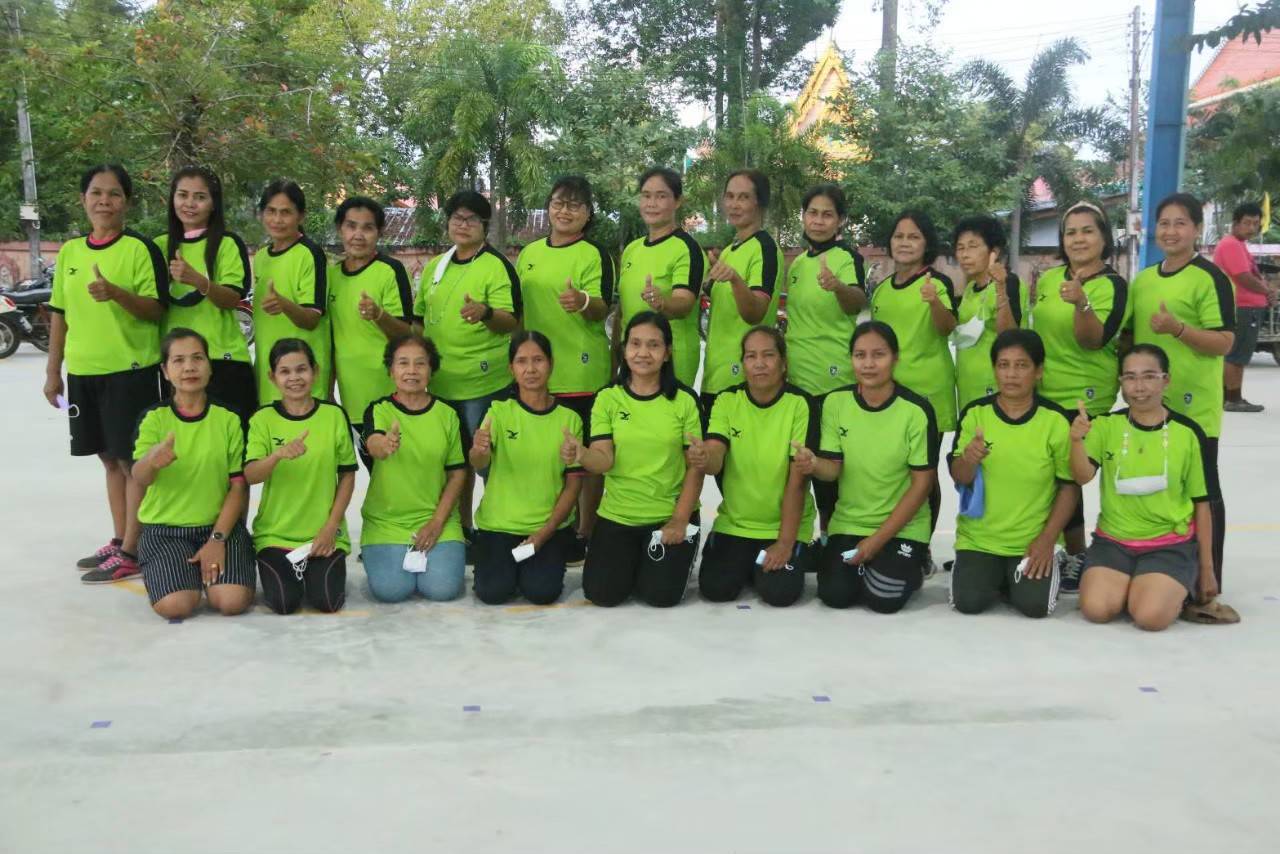 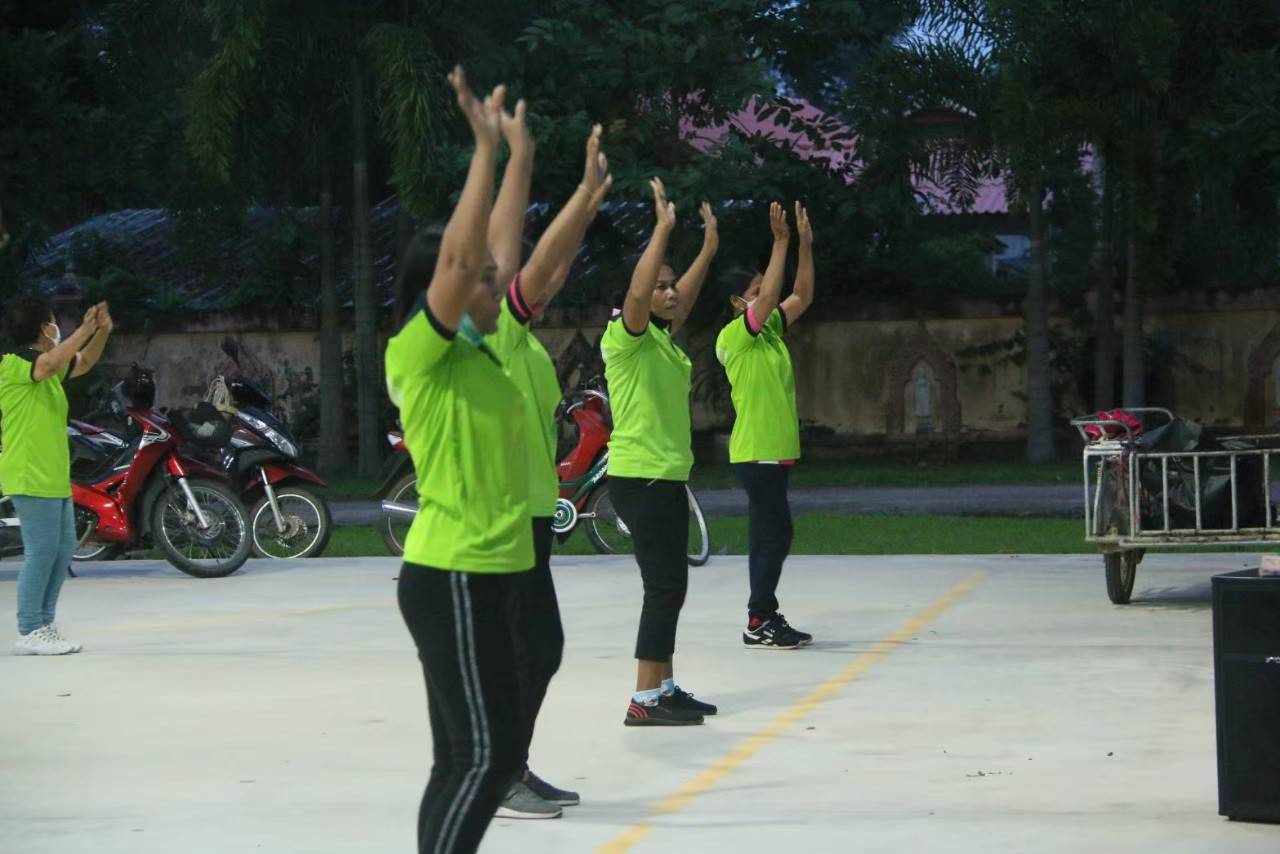 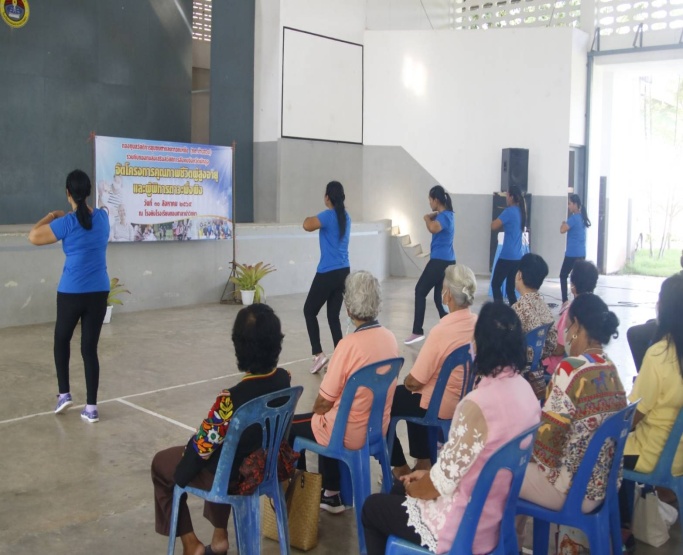 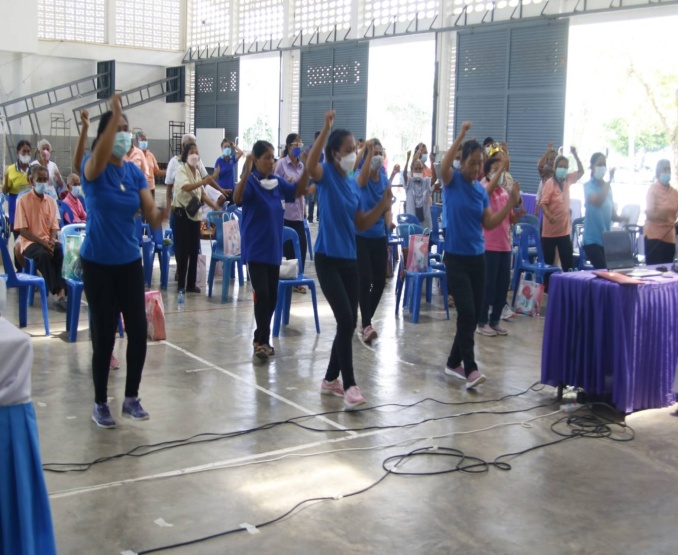 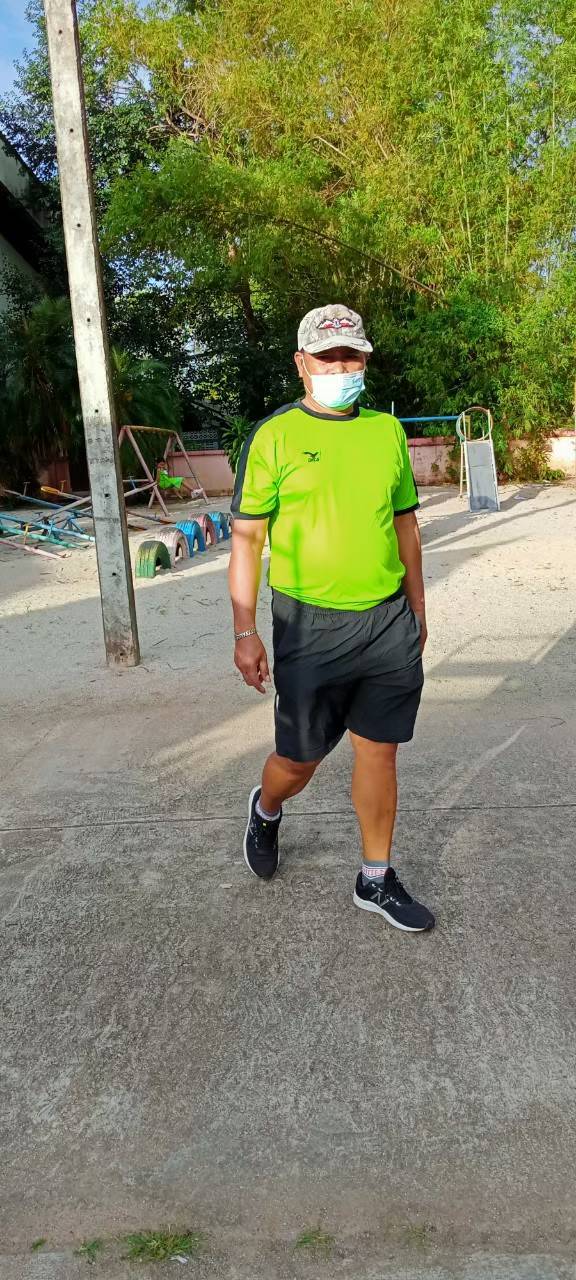 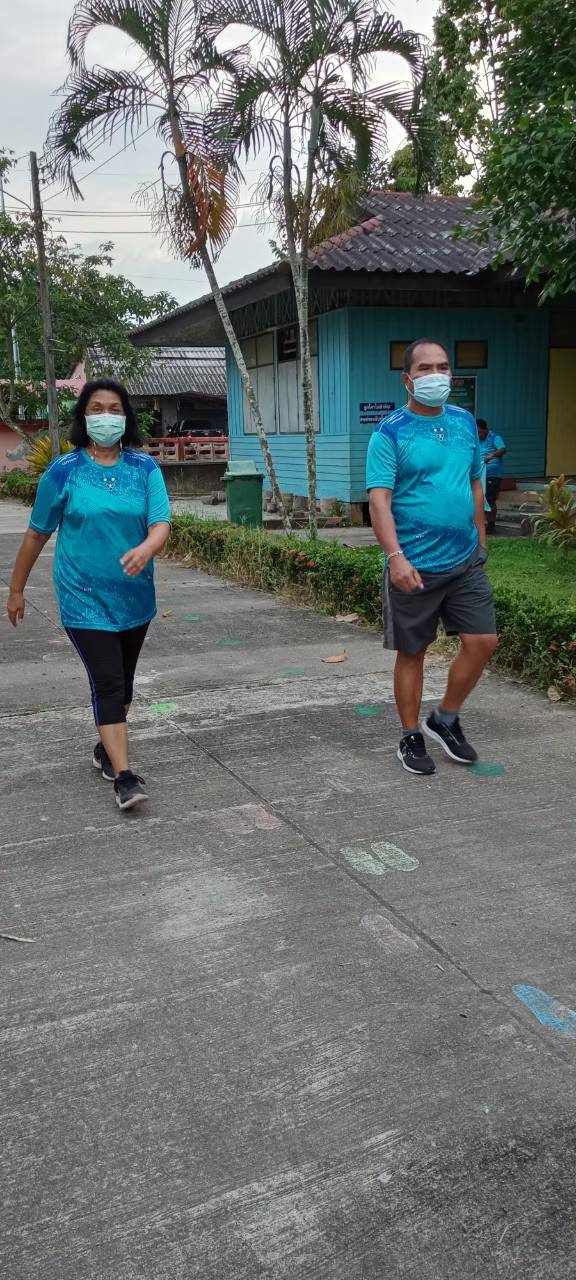 โครงการ ขยับกาย  สบายชีวี เพิ่มกิจกรรมทางกายในชุมชน ปีงบประมาณ 2565ได้งบประมาณสนับสนุนจากกองทุนหลักประกันสุขภาพ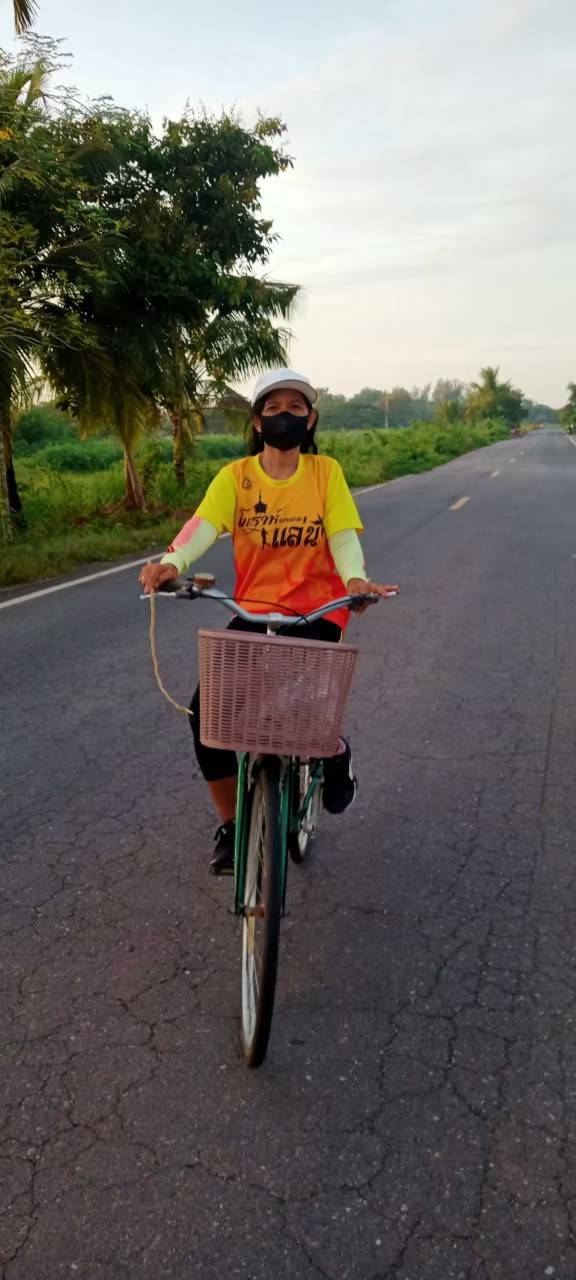 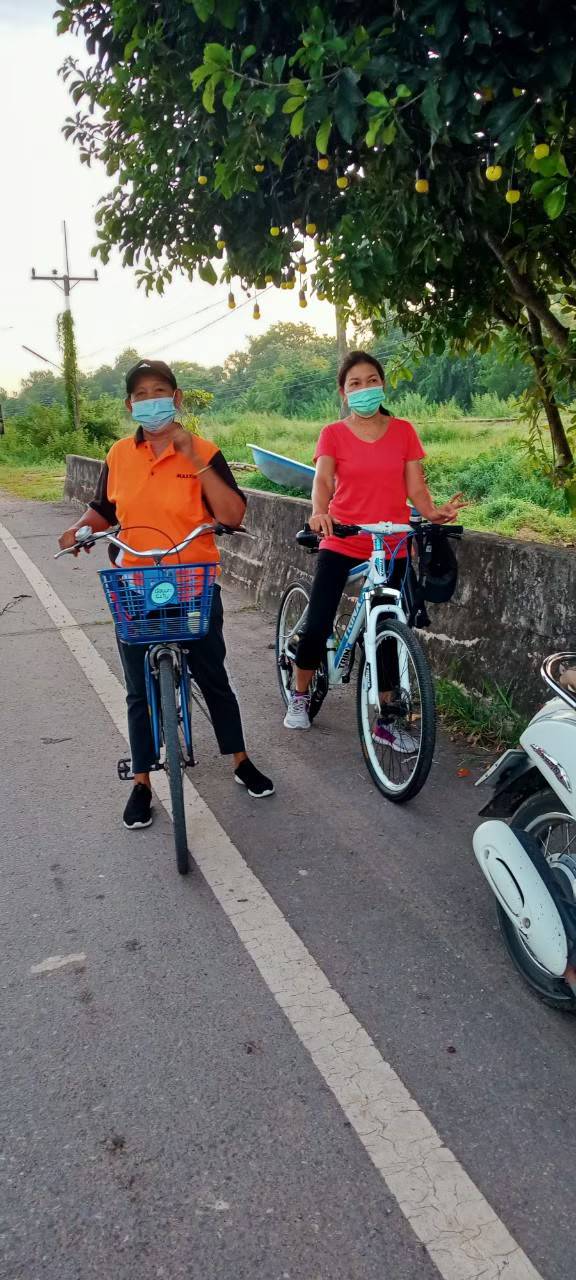 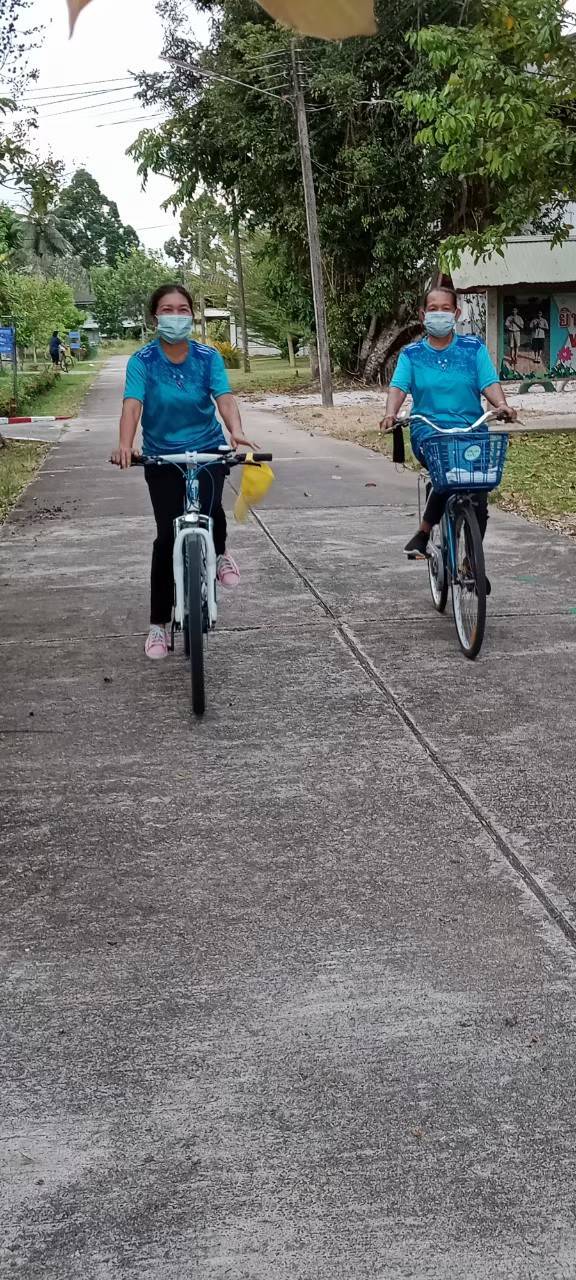 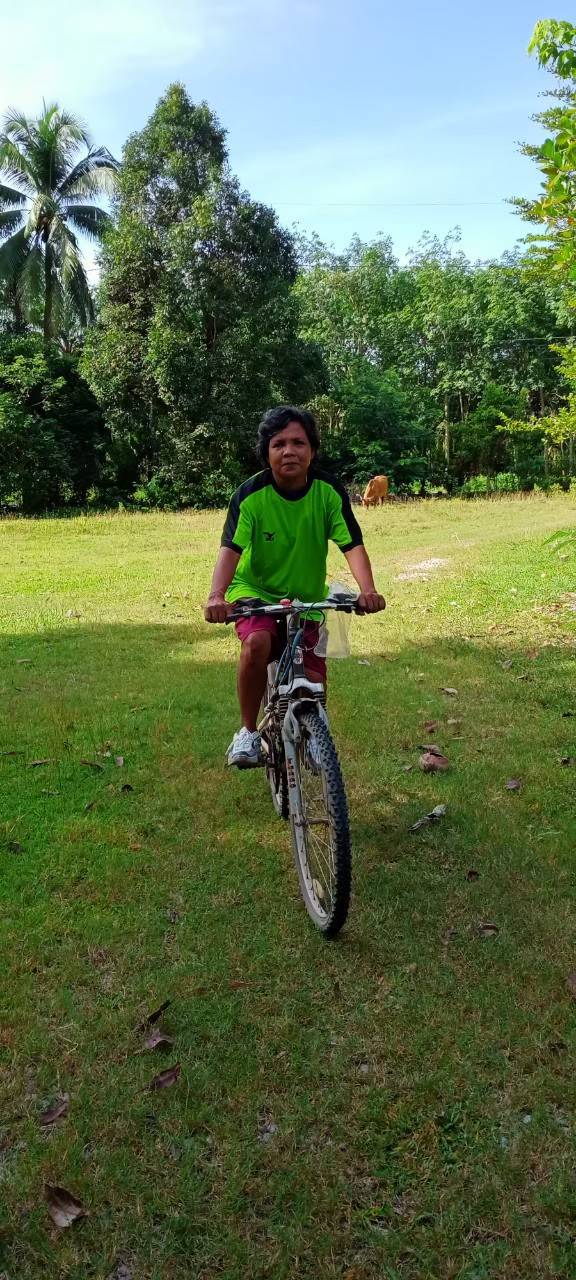 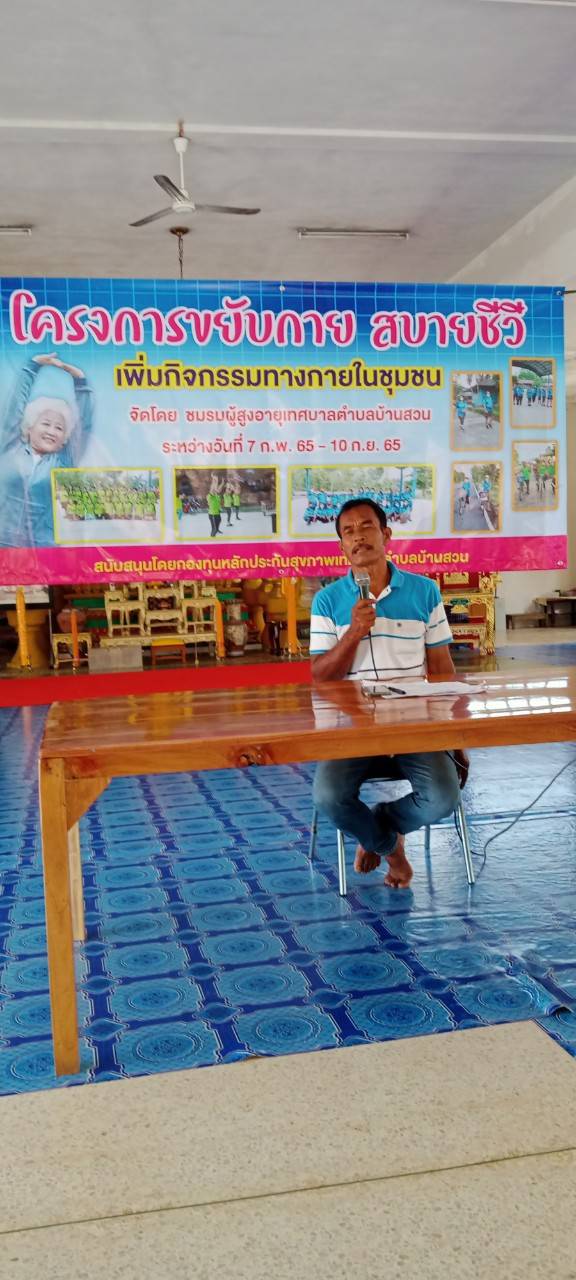 